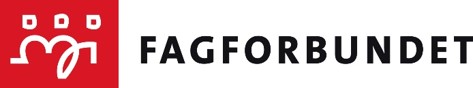 Årsberetning 2020forFagforbundet KristiansundBehandlet av årsmøtet den 28.januar 2021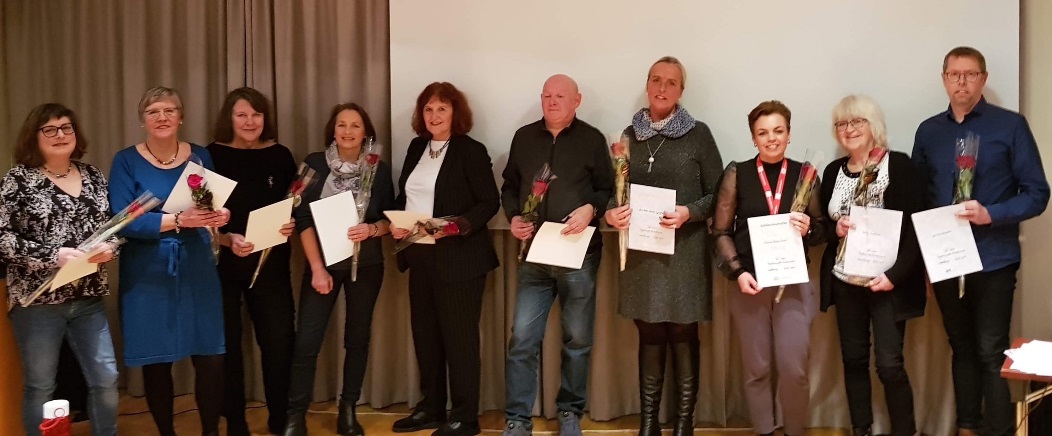 Jubilanter 2020Innledning	2Styret har i perioden hatt følgende sammensetning:	3Representanter til forbundsregionens representantskap/regionmøte	5Representanter til LO lokalt	5Valgkomitéen	5Revisorer	6Kontorforhold	6Beskrivelse av fagforeningens organisasjonsområde - medlemmer og tillitsvalgte fordelt på tariffområder	6Medlemmer uten tariffavtale	6Fagforeningens klubborganisering hos ulike arbeidsgivere	7Koordineringsledd	9Medlemsutvikling	9Møtevirksomheten	10Utvalgenes virksomhet	11Ungdomsutvalget	11Pensjonistutvalget	11Seksjonsstyret for yrkesseksjon helse og sosial	12Seksjonsstyret for yrkesseksjon kontor og administrasjon	12Seksjonsstyret for yrkesseksjon samferdsel og teknisk	12Seksjonsstyret for yrkesseksjon kirke, kultur og oppvekst	12Øvrige utvalg i fagforeningen	13Målsettinger og planer i perioden	13Heltid og likelønn	13Offentlige tjenester i egenregi	15Organisasjonsbygging og tariffmakt	17Fag-, yrkes- og kompetanseutvikling	19Miljø og klima	21Representasjon	22Forbundsregionen	22Andre utvalg	23Kurs og konferanser	25Fagforeningens anvendelse av organisatorisk frikjøp/ «spleiselag»	26InnledningFagforeningens årsberetning er styret i fagforening sin rapportering til medlemmene på i hvilken grad styret har lykkes med å gjennomføre handlingsplanen som årsmøtet vedtok for perioden. For Fagforbundet Kristiansund har også 2020 vært et uvanlig år.  Siden pandemien kom og Norge ble stengt ned 12.mars har fagforeningen vært i kontinuerlig omstilling.  Fra å være vant til å ha fysiske møter, dra på arbeidsplassbesøk, holde kurs og ha temakvelder, til å ikke kunne gjøre noe av dette var for oss en utfordring. Vi måtte tenke nytt. Dialogen med de plasstillitsvalgte ble bedre da vi hele tiden oppdaterte hverandre på «ståa». Etter hvert ble vi også gode på digitale plattformer, noe vi har benyttet i stor grad til møter og kurs. Vi er en kreativ gjeng av tillitsvalgte, vi sørget for at Fagforbundet sentralt lagde fine klistermerker og plakater til oss, disse brukte vi på å lage en gave til alle yrkesaktive medlemmer. De ble så levert til plasstillitsvalgte på arbeidsplassene som delte de ut til sine. Her var vårt budskap «takk for innsatsen»Etter hvert som samfunnet ble åpnet igjen fikk vi også til opplæring for plasstillitsvalgte i kommunen, arbeidsplassbesøk og noen fysiske styremøter. I hele perioden har vi hatt jevnlige telefonmøter med regionleder og kompetansesenteret. Hovedtillitsvalgt i kommunen har deltatt i kriseledelsen sitt team når sakene har berørt våre medlemmers arbeidsvilkår.Styret har i perioden hatt følgende sammensetning:Fagforeningens hovedtillitsvalgtfrikjøp i 2020:Representanter til forbundsregionens representantskap/regionmøte 	Til Fagforbundet M&R sitt Representantskap/regionmøte har fagforeningen hatt følgende representanter:Astrid RønningKirsti DybvikMålfrid MorkAnita RokstadViggo JordahlRepresentanter til LO lokalt Astrid RønningValgkomitéenValgkomitéen i henhold til vedtektene har bestått av:Revisorer Til å revidere fagforeningens regnskap, har det vært følgende revisorer og vara:1: Jan Gunnar Grip2: Snorre VisnesVara: Toril GustadKontorforholdFagforeningen hadde kontor i Folkets hus fram til november 2020. Da ble Folkets hus solgt til Kristiansund kommune. Fagforbundet Kristiansund har en eierandel sammen med fem andre fagforeninger og Arbeiderpartiet Kristiansund. Folkets hus kjøpte en seksjon av Langveien 19, der er det nå etablert et kontorfellesskap og 4 møterom som vi kan disponere fritt. Det blir nå vårt nye LO senter og Folkets hus. Her er det lagt til rette for mye aktivitet og godt fagforeningsarbeid.ØkonomiKort oppsummering av opplysninger om regnskapet sett i forhold til budsjettet, og kommentarer dersom det er spesielle forhold som bør kommenteres. Angående budsjett og regnskap vises det til egen sak i årsmøtet. Beskrivelse av fagforeningens organisasjonsområde - medlemmer og tillitsvalgte fordelt på tariffområderFagforeningen har per 31.12.2020 medlemmer innenfor følgende tariffområder:Medlemmer uten tariffavtaleFagforeningen har per 31.12.2020 medlemmer hos følgende arbeidsgivere uten tariffavtale:Fagforeningens klubborganisering hos ulike arbeidsgivere(jfr. vedtektenes § 11.7)Koordineringsledd(jfr. vedtektenes § 12)Leder er den fra foreningen som er medlem i disse koordineringsleddene.Koordineringsledd for FylkeskommunenKoordineringsledd for Bufetat MidtKoordineringsledd for Remidt IKSKoordineringsledd for Retrans ASMedlemsutvikling Mål totalt i 2020: 150 nyeMål yrkesaktive 2020: 115Fagforeningens tillitsvalgte har vært synlig på arbeidsplassen, i media og på sosiale medier. Den tillitsvalgte på arbeidsplassen er nærmest medlemmene og de gjør en fantastisk verveinnsats.Ved utmelding blir den enkelte kontaktet av oss, i mange tilfeller så klarer vi å beholde medlemmene.Ungdomsutvalget stiller på stand på lærlingesamlinger og på videregående skoler. Det har vært vanskelig med besøk på vgs dette året.MøtevirksomhetenÅrsmøtet ble avholdt 29.1.2020 på Grand hotel og behandlet følgende saker:Jamfør vedtektenes §Medlemsmøter:FerielovenFrei sykehjemBergan sykehjem. Det er avholdt 11 styremøter. Styret har behandlet 75 saker.Styret har behandlet 16 rundskriv, styret og vara får tilsendt rundskrivene på e-post.Beskrivelse av saker som har vært tidkrevende:Noen av de mest krevende sakene er omtalt under hovedtillitsvalgte sine beretningerAndre møter /samlinger i fagforeningens regi:Har vært liten møtevirksomhet i 2020, grunnet pandemien.3 samlinger for plasstillitsvalgte i kommunen fordelt på sektorer, innholdet har vært saker som rører seg og innledere har vært personalsjef, rådmann og kommunalsjef innen pleie og omsorg.Sosiale aktiviteter: Ingen sosiale aktiviteterUtvalgenes virksomhetUngdomsutvalgetUtvalgets sammensetning:Leder: Kristina Moen GundersenNestleder: Marthe AlteskjærMedlem: Karoline IversenMedlem: Emma Kvalvaag (tiltrådte i perioden)Utvalget har i perioden samarbeidet med ungdomstillitsvalgt på Averøy og Kristiansund sykehus.Det er avholdt 4 møter og behandlet 7 saker.Beskrivelse av gjennomført aktivitet i henhold til egen handlingsplan: Lærlingesamling, deltakelse både vår og høstDeltatt på digitale kursJulekalender på Instagram @ungiksuPensjonistutvalgetUtvalgets sammensetning:Leder: Jorunn BjøringsøyNestleder: Karl W StrandMedlem: Ildrid MelbyeMedlem: Gerd AhtolaDet er avholdt 6 møter og behandlet 33 saker.Beskrivelse av gjennomført aktivitet i henhold til handlingsplanen: Det har vært avholdt 3 medlemsmøter. I et av disse orienterte Åge Austheim om status på Fylkessykehuset i Kristiansund pr. i dag og veien videre. Andre temaer er også tatt opp, og medlemmene er orientert om saker som har vært oppe i Eldrerådet.Koronasituasjonen er selvsagt årsak til at møtevirksomheten har vært litt lavere enn vanlig, og en planlagt medlemstur til København måtte avlyses.Det ble arrangert julebord 26.november 2020, hvor 21 personer deltok.Seksjonsstyret for yrkesseksjon helse og sosialUtvalgets sammensetning:Leder: Kristina SolheimNestleder: Kirsti DybvikMedlem: Janne Helen Ellingvåg (fungert som nestleder i perioden)Medlem: Tina StorvikMedlem: Marius PetterssonDet er avholdt 2 møter og behandlet 4 saker.Beskrivelse av gjennomført aktivitet i henhold til handlingsplanen: Temakvelder på digitale plattformerI samarbeid med regionen har det vært avholdt en temakveld om «vold og trusler»Arbeidsplassbesøk og utdeling av julegaverSeksjonsstyret for yrkesseksjon kontor og administrasjonUtvalgets sammensetning:Leder: Vibeke StølenNestleder: Claus F MorchMedlem: Mary OlsenDet er avholdt 1 møte og behandlet 2 saker.Beskrivelse av gjennomført aktivitet i henhold til handlingsplanen: Innspill til landsmøtetWebinar om «omsorgstretthet»Arbeidsplassbesøk i fagforbundsuken i juni med gaverJulegavepakking til arbeidsplasseneSeksjonsstyret for yrkesseksjon samferdsel og tekniskUtvalgets sammensetning:Det er avholdt 0 møter og behandlet 0 saker.Beskrivelse av gjennomført aktivitet i henhold til handlingsplanen: Pakking av gaver til yrkesaktive medlemmer i fagforbundsuken i juniSeksjonsstyret for yrkesseksjon kirke, kultur og oppvekstUtvalgets sammensetning:Leder: Anita RokstadNestleder: Linda NilsenMedlem: Britt Synnøve PedersenDet er avholdt 1 møte og behandlet 2 saker.Beskrivelse av gjennomført aktivitet i henhold til handlingsplanen: Barnehagedagen, strømming av kulturarrangement i Oslo, det ble servert tapas. Dette var i samarbeid med Utdanningsforbundet.Pakking av gaver til yrkesaktive medlemmer i FagforbundsukenPakking av julehilsen til arbeidsplasseneØvrige utvalg i fagforeningenFagligpolitisk utvalg med arbeiderpartiet (AP):Utvalgets sammensetning:Astrid RønningMålfrid MorkLeder + en til fra APDet er avholdt 3 møter i perioden.Beskrivelse av gjennomført aktivitet i henhold til handlingsplan: Møtene har stort sett dreid seg om kommunens budsjett og heltidskultur.Målsettinger og planer i perioden Heltid og likelønn Mål 2020Alle kommuner etablerer en heltidskultur. Færre jobber deltid, og flere av Fagforbundets medlemmer har hele stillinger. Hovedoppgjøret sikrer reallønnsvekst for alle, og bidrar til å minske lønnsforskjellene. Lønnsgapet mellom kvinner og menn blir mindre. Kvinners kompetanse verdsettes høyere og gir økt lønnsmessig uttelling. Strategier Bruke trepartssamarbeidet for å få til flere hele stillinger. Utforme kravene i hovedoppgjøret 2020 på en måte som fremmer likelønn. Videreføre og forsterke arbeidet med å fjerne kjønnsbaserte lønnsforskjeller. TiltakKreve at stillinger som hovedregel lyses ut som hele, faste stillinger. Fagforeningens målsetting:Konkretisering av tiltaket:Tillitsvalgte er alltid med og drøfter utlysninger, dette gjør at de kan påvirke arbeidsgiver til å lyse ut hele stillinger. Beskrivelse av i hvilken grad målet er nådd:Kristiansund kommune har praktisert ansettelsesstopp i 2020. Det ble satt ned en ansettelseskomite` som en gang i uken har vurdert søknader fra enhetsledere. De fleste enheter sitt behov har vært vikarstillinger. Gjennomføre drøftingsmøter minst en gang pr. år vedrørende bruk av deltid og utarbeidelse av retningslinjer. Fagforeningens målsetting Konkretisering av tiltaket.Gjennomføring av drøftingerBeskrivelse av i hvilken grad målet er nådd:Det har vært avholdt 2 drøftingsmøter vedrørende bruk av deltid, det er ikke utarbeidet retningslinjer for hvordan vi skal komme i mål med dette.Fremme krav etter arbeidsmiljølovens kapittel 14 for alle som har rettmessige krav i henhold til lovverket. Fagforeningens målsetting Konkretisering av tiltaket.Fremme krav for alle medlemmer som ber om det. Hovedtillitsvalgte i samarbeid med plasstillitsvalgte informerer jevnlig om muligheten for å fremme krav ut på arbeidsplassene.Beskrivelse av i hvilken grad målet er nådd:I 2020 fikk vi gjennomslag for 48 krav etter AML § 14-4a og § 14-9. Avslag på 6. totalt innsendte krav blir da 54. Det har bidratt til at deltidsandelen er redusert. Vi har økt den gjennomsnittlige stillingsstørrelsen spesielt innenfor helseområdet, men det er en lang vei å gå før vi er i mål. Ved å få en god struktur på heltidsarbeidet, vil dette bidra til en god rekruttering av de kompetansene vi trenger i fremtiden.  Forberede tillitsvalgte på å gjennomføre lokale forhandlinger, med sikte på å oppnå likelønn. Fagforeningens målsetting Konkretisering av tiltaket.Vi skulle gjennomføre kurs i forhandlingsteknikk for forhandlingsutvalget.Beskrivelse av i hvilken grad målet er nådd:På grunn av pandemien ble det ikke gjennomført kurs i forhandlingsteknikk. Lokale forhandlinger i kap.4 i KS ble det ikke noe av. Forhandlinger i kap.3 og 5 i KS ble gjennomført. Her ble det lagt vekt på arbeidsoppgaver og ansvar mer enn likelønn.Offentlige tjenester i egenregi
Mål 2020 Bekjempe konkurranseutsetting, privatisering og sosial dumping gjennom påvirkningsarbeid, kartlegging, kunnskapsoppbygging og tillitsvalgtskolering. Rekommunalisere en større andel offentlige tjenester. StrategierSynliggjøre fordeler og muligheter med drift i egenregi.Synliggjøre kostnader og ulemper ved konkurranseutsetting og privatisering, og vise sammenhengene mellom konkurranseutsetting, sosial dumping og større forskjeller i samfunnet. Følge opp og forplikte politiske partier lokalt, regionalt og nasjonalt til drift av offentlige tjenester i egenregi. Ta initiativ til vedtak om trepartssamarbeid i kommuner og fylkeskommuner. Bruke det faglig-politiske samarbeidet til å iverksette tiltaksplaner mot sosial dumping og arbeidsmarkedskriminalitet. TiltakKreve at egenregi utredes, blant annet i forbindelse med nye anbudsrunder, og sikre ansattes lønns- og arbeidsvilkår ved konkurranseutsetting. Fagforeningens målsetting Konkretisering av tiltaket.Kreve at egenregi utredes før vedtak blir fattet politiskBeskrivelse av i hvilken grad målet er nådd:Det har ikke vært noen saker i 2020Kartlegge alle tjenester i kommuner, fylkeskommuner og sykehus, og lage oversikt over hvilke tjenester som er konkurranseutsatt. Fagforeningens målsetting Konkretisering av tiltaket.Kartlegging av tjenester som kan stå i fare for å bli konkurranseutsattBeskrivelse av i hvilken grad målet er nådd:Ingen enheter i kommunen har stått i fare for å bli konkurranseutsatt i 2020Ha en offensiv strategi med å formidle yrkesfaglig argumentasjon for egenregi, og sikre samarbeid mellom valgte etter hovedavtalen og valgte etter vedtektene. Fagforeningens målsetting Konkretisering av tiltaket.Mere samarbeid mellom plasstillitsvalgte og yrkesseksjoneneBeskrivelse av i hvilken grad målet er nådd:Pandemien har gjort at det har vært lite fokus på dette området.Motvirke konkurranseutsetting og privatisering gjennom aktivt fagligpolitisk samarbeid.Fagforeningens målsetting Konkretisering av tiltaket.Jevnlige møter med politiske parti, faste samarbeidsmøter med AP, SV og RødtBeskrivelse av i hvilken grad målet er nådd:Pandemien har gjort at det har vært lite fokus på dette området.Foreslå trepartssamarbeid som arbeidsform i omstilling og utviklingsarbeid. Fagforeningens målsetting Konkretisering av tiltaket.Trepartssamarbeid om budsjett, og utviklingsarbeid.Beskrivelse av i hvilken grad målet er nådd:Hovedtillitsvalgte er med i trepartssamarbeid om dagtilbud. Det jobbes med å få på plass trepartssamarbeid i utviklingsarbeid og heltidskultur.Kreve tiltaksplan mot sosial dumping og arbeidskriminalitet, gjerne i samarbeid med andre LO-forbund.Fagforeningens målsetting Konkretisering av tiltaket.Når saker dukker opp, tar vi kontakt med andre forbund.Beskrivelse av i hvilken grad målet er nådd:Pandemien har gjort at det har vært lite fokus på dette området.Organisasjonsbygging og tariffmakt Mål 2020Økt organisasjonsgrad i KS-området. Minst 5 prosent økning i antallet elever og lærlinger. Minst 5 prosent økning i antallet studenter. Tillitsvalgte på alle arbeidsplasser innen forbundets organisasjonsområde. Tillitsvalgte skal benytte forbundets ulike kommunikasjonsplattformer i arbeidet. StrategierBygge opp tillitsvalgtdekningen slik at alle arbeidsplasser er ivaretatt. Verve arbeidstakere med høyskole- og universitetsutdanning. Gjennomføre tillitsvalgtskolering for alle tillitsvalgte. Skolere plasstillitsvalgte som kan bistå medlemmer om aktuelle spørsmål som er viktige for Fagforbundet. Styrke Fagforbundets yrkesprofilering gjennom digitale plattformer som gjør det mulig å kommunisere med yrkesgruppene. Tillitsvalgte skoleres i kommunikasjonsarbeid, med fokus på hvordan nå ut med budskapet i digitale kanaler.TiltakBesøke alle arbeidsplasser der en har medlemmer i løpet av året. Medlemmer som ikke nås på arbeidsplassen må nås på andre måter.Fagforeningens målsetting Konkretisering av tiltaket.Arbeidsplassbesøk, utsending av informasjon via sms og e-post, bruke hjemmesiden og Facebooksidene våre.Beskrivelse av i hvilken grad målet er nådd:På grunn av pandemien har det blitt lite med arbeidsplassbesøk. Derimot har det gått mye informasjon ut til medlemmene via sosiale medier. Det er blitt opprettet en Instagramkonto med veldig mange følgere. Alle yrkesaktive fikk via sin plasstillitsvalgt eller styremedlemmer en gave med «takk for innsatsen» til sommeren. Til jul fikk alle avdelingene en julehilsen. Det har også vært noen arbeidsplasser vi har gjennomført medlemsmøter.Kartlegge vervepotensial på alle tariffområder. Fagforeningens målsetting Konkretisering av tiltaket.Målet til fagforeningen var 150 nye medlemmer. Beskrivelse av i hvilken grad målet er nådd:Foreningen har fått 150 nye medlemmer, men nettoen er liten da vi har hatt en del utmeldinger.Kontakte alle nye medlemmer senest en måned etter innmelding, og alle medlemmer som melder seg ut, eller som står i fare for å bli strøket. Fagforeningens målsetting Konkretisering av tiltaket.Ingen plan på punktet om å kontakte medlemmer senest en mnd etter innmelding.Ved utmelding blir medlemmet kontaktet.Jevnlig gjennomgang av de med restanserBeskrivelse av i hvilken grad målet er nådd:Målet er ikke nådd med å kontakte medlemmer en mnd. etter innmelding.Høy grad av måloppnåelse ved tiltaket utmelding.Måloppnåelse er bra med tanke på å beholde de som står i fare for å bli strøket.Aktivt jobbe for å rekruttere flere arbeidstakere med høyskole- og universitets-utdanning, og gjennomføre regelmessig aktivitet på videregående skoler, fagskoler, høyskoler og universiteter i samarbeid med forbundsregionen. Fagforeningens målsetting Konkretisering av tiltaket.Besøk på videregående skoler og høyskolesenteret.Beskrivelse av i hvilken grad målet er nådd:Pandemien har gjort at det har vært lite fokus på dette området.Etablere klubber på arbeidsplassene, og sørge for at alle medlemmer har en synlig tillitsvalgt. Fagforeningens målsetting Konkretisering av tiltaket.Bidra med å opprettholde klubben på Kommunalteknikk og etablere nye.Beskrivelse av i hvilken grad målet er nådd:Målet er delvis nådd, pandemien har satt en stopper for besøk. Alle tillitsvalgte er synliggjort på sosiale medier og har fått hver sin verktøykasse.Velge hvilke tiltak som skal prioriteres fra handlingsplanen for mangfold og inkludering for å nå målsettingen for arbeidet. Fagforeningens målsetting Konkretisering av tiltaket.Arbeide for å synliggjøre og ta i bruk ressursene i et flerkulturelt samfunnBeskrivelse av i hvilken grad målet er nådd:På grunn av pandemien så er ikke målet nådd.Være synlige i sosiale medier. Fagforeningens målsetting Konkretisering av tiltaket.Foreningen skal være synlig i sosiale medier, nye innlegg på Facebook nesten hver dag..Oppmuntre plasstillitsvalgt til å være synlig på arbeidsplassen gjennom egne grupper på teams. Beskrivelse av i hvilken grad målet er nådd:Foreningen er veldig synlig i media. I tillegg til hjemmesiden og Facebook er det blitt opprettet en Instagramkonto. Høy måloppnåelseFag-, yrkes- og kompetanseutvikling Mål 2020Fagforbundet bidrar til kompetanseutvikling på arbeidsplassen. Relevant kompetanseheving gir uttelling i lønn. Rammebetingelsene for og anerkjennelsen av medlemmenes yrkesutøvelse styrkes. Økt antall læreplasser i alle sektorer. Fagforbundet er et naturlig valg for arbeidstakere med høyskole- og universitetsutdanning. StrategierBruke trepartssamarbeidet lokalt for å sikre faglig utvikling for alle medlemmer. Følge opp kompetanseplanene, sikre at disse iverksettes og kreve uttelling i lønn. Utvikle og tilrettelegge for ulike yrkesfaglige tilbud. Påvirke og bidra i tilretteleggingen for læreplasser i de enkelte virksomhetene, og følge opp Samfunnskontrakten. Videreutvikle Fagforbundets utdanningspolitikk. TiltakBistå de tillitsvalgte i gjennomføringen av drøftingsmøter med arbeidsgiver i alle tariff-områder for å utarbeide og iverksette kompetanseplaner. Fagforeningens målsetting Konkretisering av tiltaket.Bidra på de arbeidsplasser der det er behov, de fleste drøfter dette i HMS gruppene sine.Beskrivelse av i hvilken grad målet er nådd:Det er gode kompetanseplaner ute på arbeidsplassene, de plasstillitsvalgte har vært med i utarbeidelsen.Jobbe for at flere tar fagbrev. Fagforeningens målsetting Konkretisering av tiltaket.Bidra med å informere om muligheten til å ta fagbrev og Fagforbundets stipendBeskrivelse av i hvilken grad målet er nådd:Det er nå kommet i gang et løp med å ta fagbrev på jobben i regi av Kristiansund kommune.Bidra med faglige argumenter i forbindelse med omstilling- og utskillingsprosesser. Fagforeningens målsetting Konkretisering av tiltaket.Sørge for å være med i de fora der dette blir diskutert.Beskrivelse av i hvilken grad målet er nådd:Målet er til en viss grad nådd. Fagforbundets innspill ble ikke hensyntatt da vi hadde et ønske om at halvparten av servicevertene på Rokilde skulle ha helsefaglig utdanning.Samarbeide med arbeidsgiver for å øke antall læreplasser i alle virksomheter, spesielt i offentlig sektor, og bidra til at veileder har kompetanse til å gi et godt faglig opplæringstilbud til lærlingen. Fagforeningens målsetting Konkretisering av tiltaket.Bidra politisk med å få på plass flere lærlingerBeskrivelse av i hvilken grad målet er nådd:Målet ble ikke nådd i 2020.Sikre at medlemmene får faglige tilbud.Fagforeningens målsetting Konkretisering av tiltaket.Tilby våre medlemmer yrkesfaglige tilbud.Beskrivelse av i hvilken grad målet er nådd:Pandemien satte en stopper for fysiske kurs. Vi gjennomførte ferieloven. I samarbeid med regionen har det vært gjennomfør to webinar, et med tema «omsorgstretthet» og et med «vold og trusler»En renholder har vært på et kurs i Trondheim.Miljø og klima Mål 2020Miljø- og klimapolitikken til Fagforbundet er kjent blant tillitsvalgte og medlemmer. Fagforbundet har kartlagt eget karbonavtrykk, og lagt fram en plan for hvordan redusere det.StrategierSystematisere og konkretisere Fagforbundets miljø- og klimapolitikk. Påvirke og bidra i tilretteleggingen for læreplasser i de enkelte virksomhetene, og følge opp Samfunnskontrakten. TiltakBruke det faglig-politiske samarbeidet til å konkretisere en offensiv miljø- og klimapolitikk. Fagforeningens målsetting Konkretisering av tiltaket.Sørge for å sette temaet på dagsorden i de lokale HMS gruppene. Ha miljø og klima som tema i møter med politikere.Beskrivelse av i hvilken grad målet er nådd:HMS grupper på de enkelte enheten har fokus på både det indre og ytre HMS arbeidet. De har også stort fokus på kildesortering.Påvirke arbeidet med kommunale klima- og energiplaner, og være pådriver til å integrere det ytre miljø i HMS-arbeidet.Fagforeningens målsetting Konkretisering av tiltaket.Ta opp temaet på møter med politikerneBeskrivelse av i hvilken grad målet er nådd:Tema i politiske møter har i år dreid seg om heltid, pandemi og økonomi.Sette lokalt miljø- og klimaarbeid på dagsorden på medlemsmøter. Fagforeningens målsetting Konkretisering av tiltaket.Sette klima på dagsorden på medlemsmøterBeskrivelse av i hvilken grad målet er nådd:Det har ikke vært avholdt medlemsmøter for alle, men har vært på to sykehjem.RepresentasjonOversikt over hvilke verv fagforeningen har hatt medlemmer i:ForbundsregionenRegionsstyret - nestlederYrkesseksjoner – yrkesseksjon helse og sosial, medlem. Medlem i yrkesseksjon kontor og administrasjon. Medlem i yrkesseksjon samferdsel og teknisk. 2 vara i yrkesseksjon kirke, kultur og oppvekst.Andre utvalg – 1 medlem i ungdomsutvalget og 1 i valgkomiteen i regionenFaglig/politisk utvalgEr samarbeidsavtalen mellom Fagforbundet og Arbeiderpartiet fulgt opp med lokal avtale og aktivitet? Er det inngått avtale med andre politiske partier i så tilfelle hvilke. Andre utvalgHovedtillitsvalgt og Frikjøpte tillitsvalgte i Kristiansund kommune Beskrivelse av gjennomført aktivitet, deltatt i:Bistått medlemmer i personalsaker   svart ut medlemmer pr. E – post / Telefon og gjennom fysiske møter.Gjennomføring av forhandlingsmøterOppstart Evaluering og redigering av arbeidsreglementet.Informasjonsmøte om helseplattformenArbeidsgruppemøter for arbeidstøy i barnehage og SFO.Bistå arbeidsgiver i Intervjuer på alle nivå i Kommunen Gjennomføring av Kurs i FerielovenSamarbeidsmøte med Enhet Bo- HabiliteringUlike drøftingsmøter med ArbeidsgiverStyringsgruppen for HverdagsmestringsenhetenMøter mellom personalsjefen og de HovedtillitsvalgteArbeidsgruppen for planlegging av 10 faktor, MedarbeiderundersøkelsenInformasjon og Drøfting ang. Informasjonsskriv til Ansatte, Omdisponering av ansatte, turnuser under Covid 19 epidemienIntermøte 1 gang i uken.Gjennomført nettverksmøte for Nettverk Nordmøre på Teams.Lærlinger: Gjennomføring av intervjuDrøftingsmøter: Flytting av dagtilbud til RokildeAdministrasjons og Likestillingsutvalget. Gjennomført 4 møterMedlem av NærværsgruppenAnsettelseskomiteenOverordnet HMS grupper i Pleie og omsorgRullering av Lønns og Kompetanseplan Plan Del 2Leder i Arbeidsmiljøutvalget. Lokale forhandlinger i Lønns Kap. 3.4.2 og 5.2Faste Informasjon og Drøftingsmøter med Kommunalsjefer i Pleie og Omsorg, Teknisk – Kultur og Skole og Oppvekst.Pleie og Omsorg: Drøfting Strategi Budsjett og Økonomiplan 2021 og 2022Gjennomføring av HMS KursMøter med Medlemmer i forhold til Omstillingsprosessen ved NAVPlasstillitsvalgt Opplæring. Gjennomført 3 Halve dager innen alle områderInformasjon og Drøftingsmøter mellom arbeidsgiver, HVO og AD- Hoc UtvalgetOmorganisering- Endringsprosess ved Psykisk Helse og RusBudsjettkonferansenMedlemsmøte ved Bergan SykehjemMedlemsmøte ved Frei SykehjemOverordnet BrukerrådHovedtillitsvalgt i Møre og Romsdal fylkeskommune
 
Det er 286 yrkesaktive medlemmer i Møre og Romsdal fylkeskommune fordelt på 15 fagforeninger.
Viggo Jordahl er frikjøpt hovedtillitsvalgt i full stilling.
På de videregående skoler i Kristiansund er det til sammen 44 medlemmer hvorav 35 medlemmer jobber på Kristiansund videregående skole og 9 medlemmer jobber på Atlanten videregående skole. Arbeidsplasstillitsvalgt på KVS er Iren Knutshaug Grip og på Atlanten VGS Linn Mekvik.
Møre og Romsdal fylkeskommune er i endring og nye oppgaver som veiadministrasjon er på plass etter regionreformen.
Fylkestinget har vedtatt ny administrativ struktur og i 2020 ble det jobbes med innplasseringer av nye og eksisterende stillinger. Fylkestinget vedtok også at 44 av stillingene skal etableres i Kristiansund og kontorfellesskapet "Fylkeshuset i Kristiansund" er klar til innflytting i Helsehuset i januar 2021.Hovedverneombudet i Kristiansund kommuneDet er ca. 90 verneombud i kommunenPå grunn av pandemien, har ikke planlagte aktiviteter, (som verneombudsamlinger) vært mulig å gjennomføre. Da jeg har hatt hjemmekontor, har møte virksomheten blitt redusert. De møtene som har blitt gjennomført, har foregått via Teams. Jeg gikk også av med pensjon, den 1.juli
Beskrivelse av gjennomført aktivitet, deltatt i:NærværsgruppaArbeidsgruppe for varslingsprosedyrerArbeidsgruppe for Revisjon av Etiske retningslinjerSamarbeidsarena mellom Hovedtillitsvalgte og HovedverneombudReferansegruppe for Regler for sykefraværsoppfølgingReferansegruppe for revisjon av PermisjonsreglementetOverordnede HMS grupper i kommunenBistått ledere, verneombud og ansatte i arbeidsmiljøsakerOpplæringsansvarlig i Fagforbundet Kristiansund:Besøk ved KrisesenteretGjennomføring av møte sammen med alle Opplæringsansvarlige på Nordmøre. Agenda Planlegging av Fase 1 kurs. Bistått som opplæringsansvarlig i møte med Yrkesseksjon Kirke, Kultur og oppvekst.Gjennomført til sammen til 2 Teams møter.  Innkalling fra opplæringansvarlig i regionenKurs og konferanser Planlagte kurs og konferanser for tillitsvalgte valgt etter hovedavtalene. Hvordan er disse tiltakene gjennomført under «Korona» krisen?Planlagte kurs og konferanser for tillitsvalgte valgt etter vedtektene Hvordan er disse tiltakene gjennomført under «Korona» krisen?Kursene har vært fysiskeAndre kurs og konferanser (Øvrige typer kurs, konferanser, seminar, opplæringstiltak med videre - som tillitsvalgte har deltatt på i regi av andre enn fagforeningen, for eksempel toppskolering og Fase 3)Hvordan er disse tiltakene gjennomført under «Korona» krisen?Fysisk kurs før pandemienKort orientering om bruk av midler til organisasjonsrettet opplæring: Det har ikke vært organisatorisk opplæring gjennom lokalforeningenYrkesfaglige kurs, fagdager og konferanser- medlemsrettetFagforeningen har i løpet av året gjennomført følgende kurs, fagdager og konferanser:Hvordan er disse tiltakene gjennomført under «Korona» krisen?Barnehagedagen var et fysisk arrangement før pandemienDe andre har vært digitalFagforeningens anvendelse av organisatorisk frikjøp/ «spleiselag»Fagforeningen har hatt nestleder på frikjøp i 20%.Konkretisering av tiltaket.Bygging av klubberStyrke og følge opp plasstillitsvalgte Verving og medlemsoppfølgingBeskrivelse av i hvilken grad målet er nådd:Foreningen har ikke nådd dette målet. Vi har fått god struktur på plasstillitsvalgte (PT) men bruker ikke ordet klubb.Full oversikt over alle PT, de har fått utdelt hver sin «verktøykasse» med lov og avtaleverket, vervebrosjyrer, nyttig informasjon om yrkesseksjonene, stipend, forsikringer og andre fordeler medlemmene har. Bidratt til planleggingen av plasstillitvalgtsamlinger. I kommunen.Det har vært et vanskelig år med pandemi og arbeidsplassbesøk. Derfor har sosiale medier fått mere fokus. På tross av dette ble det delt ut gaver med en hilsen og takk for innsatsen til alle yrkesaktive medlemmer før sommeren. Vi var da inne på de arbeidsplassene som tillot dette med tanke på smittevern. Tidlig høst ble det satt i gang en vervekonkurranse med flotte premier. Det ble også til jul pakket poser med godteri og en julehilsen til alle arbeidsplasser.Sted og datoFagforeningsstyretNavnOrganisatoriskfrikjøp og frikjøpsprosentGodtgjøringfor oppmøte Ansvars-område etter vedtekteneog retnings- linjeneLederAstrid Rønning60%Har den daglige ledelsen og ansvaret for driften og det overordnede økonomiansvaret i fagforeningen mellom styremøtene. Lederen har et spesielt ansvar for å sikre at fagforeningen sitt styre har rutiner og planer for alle arbeidsområder, herunder verving av medlemmer.NestlederKirsti Dybvik20%Lederens stedfortreder og spesielt ansvarlig for styrets verve- og informasjonsvirksomhet.Opplærings- ansvarligMålfrid MorkTilrettelegge for å gjennomføre organisatorisk opplæring i fagforeningen.KassererArne VoldenHovedoppgaven er fagforeningens økonomi- og regnskapsarbeid.Leder yrkesseksjon helse og sosialKristina SolheimArbeide med saker som berører medlemmenes yrkesfunksjon. Leder yrkesseksjon kirke, kultur og oppvekstAnita RokstadArbeide med saker som berører medlemmenes yrkesfunksjon. Leder yrkesseksjon samferdsel og tekniskAnne Jorid HerigstadArbeide med saker som berører medlemmenes yrkesfunksjon. Leder yrkesseksjon kontor og administrasjonVibeke StølenArbeide med saker som berører medlemmenes yrkesfunksjon. UngdomstillitsvalgtKristina Moen GundersenHovedoppgaven er å verve, aktivisere og beholde lærlinger, elever, studenter og unge arbeidstakere.PensjonisttillitsvalgtJorunn BjøringsøyLegge forholdene til rette for at alders – og uførepensjonistene kan delta i fagforeningens arbeidStyremedlemJarle KrogsætherSærlig ansvar for arbeidsmiljøsaker.StyremedlemCecilie RognskogBidrar i aktiviteter ved behov.StyremedlemViggo JordahlFylkeskommuneder er han HTVVararepresentant yrkesseksjon helse og sosialJanne Helen EllingvågMøter ved forfall og deltar i aktiviteter ved behov.Vararepresentant yrkesseksjon samferdsel og tekniskGretel Jean SvendsvikMøter ved forfall og deltar i aktiviteter ved behov.Vararepresentant yrkesseksjon kirke, kultur og oppvekstLinda NilsenMøter ved forfall og deltar i aktiviteter ved behov.Vararepresentant kontor og administrasjonClaus Frode MorchMøter ved forfall og deltar i aktiviteter ved behov.Vara ungdomstillitsvalgtMarthe Emilie AlterskjærMøter ved forfall og deltar i aktiviteter ved behov.Vara pensjonisttillitsvalgtKarl W StrandMøter ved forfall og deltar i aktiviteter ved behov.Vara styremedlemTrine ÅkvikFast oppmøte på styremøterVara styremedlemBirthe StorbuktMøter ved forfall av styremedlemmerVervNavnFrikjøpsprosentTariffavtaleHovedtillitsvalgtMålfrid Mork100%KSTillitsvalgtTrine Åkvik100%KSTillitsvalgtAstrid Rønning40%KSUngdomsrepresentantMarthe Emilie AlterskjærRepresentant for yrkesseksjon Helse og sosial -Ildrid MelbyeRepresentant for yrkesseksjon Kontor og administrasjonClaus Frode MorchRepresentant for yrkesseksjon Kirke, kultur og oppvekstLiv AksnesRepresentant for yrkesseksjon Samferdsel og tekniskGretel Jean SvensvikPensjonistrepresentantKarl W StrandBankinnskudd  31.12.2019Bankinnskudd  31.12.2020Egenkapital 31.12.2019Egenkapital 31.12.2020Verdi av fast eiendom (hytter, feriehjem, aksjer i eiendom, stiftelser etc.)818 578,281 000 757,03741 330,41985 448,83TariffområdeAntall medlemmerKS1151KS-bedrift (samfunnsbedriftene)20PBL80Virke15KA12Staten12Standardoverenskomsten8NHO1Uorganisert arbeidsgiver – med inngått direkteavtale21ArbeidsgiverAntall medlemmerDette er private bedrifter (5)5ArbeidsgiverTariffområdeNavn på klubbleder (tillitsvalgt etter hovedavtalen)Klubb-styre (JA/NEI)Hvis NEI, hva er grunnen til dette?KommunalteknikkKSChristian S FjøseideJaBo og habiliteringKSFrank ØrnvikNeiIkke fått det til på grunn av pandemienBo og habiliteringKSJanne H EllingvågNeiIkke fått det til på grunn av pandemienBo og habiliteringKSElin MichalsenNeiIkke fått det til på grunn av pandemienBo og habiliteringKSElisabeth SætherNeiIkke fått det til på grunn av pandemienBo og habiliteringKSAstrid NeiIkke fått det til på grunn av pandemienBo og habiliteringKSAnita S PedersenNeiIkke fått det til på grunn av pandemienBo og habiliteringKSKirsti DybvikNeiIkke fått det til på grunn av pandemienKringsjå sykehjemKSMonica NormannNeiIkke fått det til på grunn av pandemienStorhaugen helsehusKSFrøy BarsteinNeiIkke fått det til på grunn av pandemienBergan sykehjemKSTrude SkaufelNeiIkke fått det til på grunn av pandemienDale barnehageKSElisabeth HaftorsenNeiIkke fått det til på grunn av pandemienNordlandet bhgKSBente DullumNeiIkke fått det til på grunn av pandemienRøsslyngveien bhgKSElin S MittetNeiIkke fått det til på grunn av pandemienKarihola bhgKSAnita RokstadNeiIkke fått det til på grunn av pandemienHeinsa bhgKSRobert WilliamsNeiIkke fått det til på grunn av pandemienBarneskolerKSAstrid RønningNeiIkke fått det til på grunn av pandemienUngdomsskolerKSAstrid RønningNeiIkke fått det til på grunn av pandemienHjemmetjenestenKSBirthe StorbuktNeiIkke fått det til på grunn av pandemienHjemmetjenestenKSKatrine SlettaNeiIkke fått det til på grunn av pandemienHjemmetjenestenKSKristina Moen GundersenNeiIkke fått det til på grunn av pandemienPsykisk helse og rusKSVeronika TømmervågNeiIkke fått det til på grunn av pandemienPsykisk helse og rusKSLisa M HøvikNeiIkke fått det til på grunn av pandemienResponssenteretKSSandra GlomstadNeiIkke fått det til på grunn av pandemienAtlanten idrettsparkKSÅse ErtvågNeiIkke fått det til på grunn av pandemienEiendomsdriftKSAsbjørn BrendskagNeiIkke fått det til på grunn av pandemienEiendomsdriftKSAnne J HerigstadNeiIkke fått det til på grunn av pandemienAtlanten vgsKSLinn MekvikNeiIkke fått det til på grunn av pandemienKristiansund vgsKSIren K GripNeiIkke fått det til på grunn av pandemienBrann og redningKSOddbjørn DønnheimNeiIkke fått det til på grunn av pandemienNavKSVibeke StølenNeiIkke fått det til på grunn av pandemienBlåtoppen bhgPBLLinda SivertsenNeiIkke fått det til på grunn av pandemienStorbakken bhgPBLLinn RanheimNeiIkke fått det til på grunn av pandemienVeslefrikk bhgPBLCicilie LienNeiIkke fått det til på grunn av pandemienDraget bhgPBLSusanne LyngvikNeiIkke fått det til på grunn av pandemienKvalvika bhgPBLLinda KristiansenNeiIkke fått det til på grunn av pandemienNordmøre KrisesenterKS bedriftGrethe SøysethNeiIkke fått det til på grunn av pandemienRemidt IKSKS bedriftKjell O BøkleppNeiIkke fått det til på grunn av pandemienRetrans ASKS bdriftArne KjønnøyNeiIkke fått det til på grunn av pandemienHelseinnovasjonssenteret ASKS bedriftAndrea FarfanNeiIkke fått det til på grunn av pandemienFagforeningensvervemål:Fagforeningensvervemål:Fagforeningensvervemål:Fagforeningensvervemål:Fagforeningensvervemål:Fagforeningensvervemål for yrkesaktive:Fagforeningensvervemål for yrkesaktive:Fagforeningensvervemål for yrkesaktive:Fagforeningensvervemål for yrkesaktive:Fagforeningensvervemål for yrkesaktive:Fagforeningensvervemål for yrkesaktive:Vervemål totalt:Vervemål totalt:Måloppnåelse:Måloppnåelse:Måloppnåelse:Vervemål yrkesaktiv:Vervemål yrkesaktiv:Vervemål yrkesaktiv:Måloppnåelse:Måloppnåelse:Måloppnåelse:150 nye150 nye150 nye150 nye150 nye115115115120120120Medlemstall totalt:Medlemstall totalt:Medlemstall totalt:Medlemstall totalt:Medlemstall totalt:Yrkesaktive totalt:Yrkesaktive totalt:Yrkesaktive totalt:Yrkesaktive totalt:Yrkesaktive totalt:Yrkesaktive totalt:01.01.2001.01.2001.01.2031.12.2031.12.2001.01.2001.01.2001.01.2001.01.2031.12.2031.12.2021582158215821742174118711871187118711921192Antall yrkesaktive medlemmer under 30 år:Antall yrkesaktive medlemmer under 30 år:Antall yrkesaktive medlemmer under 30 år:Antall yrkesaktive medlemmer under 30 år:Antall yrkesaktive medlemmer under 30 år:Antall pensjonistmedlemmerAntall pensjonistmedlemmerAntall pensjonistmedlemmerAntall pensjonistmedlemmerAntall pensjonistmedlemmerAntall pensjonistmedlemmer01.01.2001.01.2031.12.2031.12.2031.12.2001.01.2001.01.2001.01.2001.01.2031.12.2031.12.20128128179179179716716Studenter:Studenter:Studenter:Studenter:Lærlinger:Lærlinger:Lærlinger:Elever:Elever:Elever:Elever:01.01.2031.12.2031.12.2031.12.2001.01.2001.01.2031.12.2001.01.2001.01.2001.01.2031.12.201825252520202687878787Antall yrkesaktive medlemmer KSAntall yrkesaktive medlemmer KSAntall yrkesaktive medlemmer KSAntall yrkesaktive medlemmer KSAntall yrkesaktive medlemmer KSAntall yrkesaktive medlemmer KSAntall yrkesaktive medlemmer PBLAntall yrkesaktive medlemmer PBLAntall yrkesaktive medlemmer PBLAntall yrkesaktive medlemmer PBLAntall yrkesaktive medlemmer PBL01.01.2001.01.2001.01.2031.12.2031.12.2031.12.2001.01.2001.01.2001.01.2031.12.2031.12.209389389381000100010006060606767Fagforeningensvervemål for lokale satsingsområderFagforeningensvervemål for lokale satsingsområderFagforeningensvervemål for lokale satsingsområderFagforeningensvervemål for lokale satsingsområderFagforeningensvervemål for lokale satsingsområderFagforeningensvervemål for lokale satsingsområder01.01.2001.01.2001.01.2031.12.2031.12.2031.12.20150150150150150150Har fagforeningen samarbeidsavtale med AP?Ja Har fagforeningen inngått avtale med andre politiske partier?Ja, med Rødt og SV	Type kurs:Antall TV gjennomførtDato gjennomførtRegistrert i AOFFase 1	7JaFase 2	3JaTemakurs i ferieloven10	Type kurs:Antall TV gjennomførtDato gjennomførtRegistrert i AOFFase 1	0Fase 2	2Temakurs i ferielovenType kurs ArrangørAntall deltakereDato gjennomførtFerielovenLokal forening264.2.2020Type kurs, fagdager og konferanserAntall deltakereAntall studietimerDato gjennomførtRegistrert i AOFBarnehagedagen329.mars 2020Omsorgstretthet402.sept 2020Vold og trusler2917.nov.2020Autismekontroll med Stian Orm2214.jan 2021      FagforeningslederNestlederKassererOpplæringsansvarlig